КАРАР                                                                                 ПОСТАНОВЛЕНИЕ21 февраль  2020 й.                               № 04                      21 февраля 2020 г.Об утверждении муниципальной целевойПрограммы «Обеспечение первичных мер пожарной безопасности на территории сельского поселения Имянликулевский сельсовет муниципального района Чекмагушевский район                                  Республики Башкортостан на 2020-2022 годы»В целях реализации Федерального закона от 21 декабря 1994 года                  № 69-ФЗ «О пожарной безопасности»,  Федерального закона "Об общих принципах организации местного самоуправления в Российской Федерации" от 06.10.2003 № 131-ФЗ, Федерального закона "Технический регламент о требованиях пожарной безопасности" от 22.07.2008 N 123-ФЗ и обеспечения необходимых условий для реализации полномочий по обеспечению первичных мер пожарной безопасности, защиты жизни и здоровья граждан, материальных ценностей в границах сельского поселения Имянликулевский сельсовет от пожаров, Администрация сельского поселения Имянликулевский сельсовет муниципального района Чекмагушевский район Республики Башкортостан ПОСТАНОВЛЯЕТ:1.​ Утвердить прилагаемую муниципальную целевую программу «Обеспечение первичных мер пожарной безопасности на территории сельского поселения Имянликулевский сельсовет муниципального района Чекмагушевский район Республики Башкортостан на 2020-2022 годы».2.​ Настоящее постановление опубликовать в сети общего доступа «Интернет» на официальном сайте администрации сельского поселения Имянликулевский сельсовет муниципального района Чекмагушевский район Республики Башкортостан.3.​ Контроль за исполнением настоящего постановления оставляю за собой.Глава сельского поселения                                                  Р.Л. Хафизова                                                                             Утверждена                                                                              постановлением Администрации                                                                             сельского поселения                                                                                           Имянликулевский сельсовет                                                                                        муниципального района                                                                              Чекмагушевский район                                                                              № 04 «21» февраля 2020 г.МУНИЦИПАЛЬНАЯ ЦЕЛЕВАЯ ПРОГРАММА«Обеспечение первичных мер пожарной безопасности на территории сельского поселения Имянликулевский сельсовет муниципального района Чекмагушевский район Республики Башкортостан на 2020-2022 годы»1. Общие положения1.1. Муниципальная целевая программа «Обеспечение первичных мер пожарной безопасности на территории сельского поселения Имянликулевский сельсовет муниципального района Чекмагушевский район  Республики Башкортостан на 2020-2022 годы» (далее - Программа) определяет направления и механизмы реализации полномочий по обеспечению первичных мер пожарной безопасности на территории сельского поселения  Имянликулевский сельсовет муниципального района Чекмагушевский район Республики Башкортостан, усиления противопожарной защиты населения и материальных ценностей.1.2. Программа разработана в соответствии с нормативными актами Российской Федерации и Республики Башкортостан:- Федеральным законом от 6 октября . № 131-ФЗ «Об общих принципах организации местного самоуправления в Российской Федерации»;- Федеральным законом от 21 декабря . № 69-ФЗ «О пожарной безопасности»;- Федеральным законом от 22 июля 2008 г. № 123-ФЗ «Технический регламент о требованиях пожарной безопасности».2. Содержание, проблемы и обоснование необходимости ее решения программными методамиПожары и связанные с ними чрезвычайные ситуации, а также их последствия являются важными факторами, негативно влияющими на состояние экономики и дестабилизирующими социально-экономическую обстановку в сельском поселении Имянликулевский сельсовет в целом.В соответствии с Федеральными законами «О пожарной безопасности», «Технический регламент о требованиях пожарной безопасности» обеспечение первичных мер пожарной безопасности предполагает:- разработку и реализацию мер пожарной безопасности для муниципального образования;- включение мероприятий по обеспечению пожарной безопасности в планы, схемы и программы развития территорий муниципального образования;- разработку и организацию выполнения муниципальных целевых программ по вопросам обеспечения пожарной безопасности;- принятие мер по локализации пожара и спасению людей и имущества до прибытия подразделений Государственной противопожарной службы;- создание в целях пожаротушения условий для забора в любое время года воды из источников наружного водоснабжения, расположенных в сельских населенных пунктах и на прилегающих к ним территориях, обеспечение надлежащего состояния источников противопожарного водоснабжения;- обеспечение беспрепятственного проезда пожарной техники к месту пожара;- обеспечение связи, организация и принятие мер по оповещению населения и подразделений Государственной противопожарной службы о пожаре;- оснащение территорий общего пользования первичными средствами тушения пожаров и противопожарным инвентарем;- организацию обучения населения мерам пожарной безопасности и пропаганду в области пожарной безопасности, содействие распространению пожарно-технических знаний;- оказание содействия органам государственной власти субъектов Российской Федерации в информировании населения о мерах пожарной безопасности, в том числе посредством организации и проведения собраний населения;- установление особого противопожарного режима в случае повышения пожарной опасности, а также дополнительных требований пожарной безопасности на время его действия;- содержание в исправном состоянии средств обеспечения пожарной безопасности зданий, находящихся в муниципальной собственности.Без достаточного финансирования полномочия по обеспечению первичных мер пожарной безопасности его реализация представляется крайне затруднительной и неэффективной.Только целевой программный подход позволит решить задачи по обеспечению пожарной безопасности, снизить количество пожаров, показатели гибели, травмирования людей, материальный ущерб от пожаров.Разработка и принятие настоящей программы позволят поэтапно решать обозначенные вопросы.3. Цели и задачи ПрограммыЦелями Программы являются:- оптимизация системы защиты жизни и здоровья населения от пожаров и их последствий путем качественного исполнения полномочий по обеспечению первичных мер пожарной безопасности;- повышение эффективности проводимой противопожарной пропаганды с населением муниципального образования.Для достижения поставленных целей необходимо решение следующих задач:- обеспечение необходимых условий для реализации полномочия по обеспечению первичных мер пожарной безопасности;- обустройство в населенном пункте существующих и строительство новых мест водозабора для противопожарных нужд;- обучение населения мерам пожарной безопасности и действиям при пожарах.Необходимым условием для успешной реализации противопожарных мероприятий в населенных пунктах, на предприятиях и в организациях, жилом секторе является пропаганда противопожарных знаний среди населения в соответствии с Федеральными законами «О пожарной безопасности», «Технический регламент о требованиях пожарной безопасности». Без целенаправленного финансирования размещение противопожарной информации на улицах населенных пунктов, в местах массового пребывания людей, в том числе с использованием средств наружной рекламы, невозможно.4. Сроки реализации ПрограммыПрограмма реализуется в один этап в течение 2020 - 2022 годов.5. Ресурсное обеспечение ПрограммыРеализация Программы осуществляется за счет средств бюджета Администрации сельского поселения Имянликулевский сельсовет муниципального  района  Чекмагушевский район  Республики Башкортостан.6. Мероприятия по реализации ПрограммыПрограмма реализуется как комплекс организационных, методических и технических мероприятий, обеспечивающих достижение поставленной цели.Мероприятия Программы определены на основе предварительного анализа состояния пожарной безопасности в сельском поселении. Перечень мероприятий Программы приведен в приложении № 1.Приложение №1  к муниципальной целевой программе «Обеспечение первичных мер пожарной безопасности на территории сельского поселения Имянликулевский сельсовет муниципального района Чекмагушевский район Республики Башкортостан на 2020 – 2022 годы»ПЕРЕЧЕНЬмероприятий муниципальной целевой Программы «Обеспечение первичных мер пожарной безопасности на территории сельского поселения Имянликулевский сельсовет муниципального района Чекмагушевский район Республики Башкортостан на 2020-2022 годы»БАШҠОРТОСТАН  РЕСПУБЛИКАҺЫСАҠМАҒОШ  РАЙОНЫмуниципаль районЫНЫҢИмӘНЛЕҠУЛ АУЫЛ СОВЕТЫАУЫЛ  БИЛӘмӘҺЕХАКИМИӘТЕ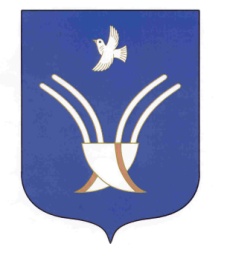 Администрация       сельского поселенияимянликулевский сельсоветмуниципального района Чекмагушевский район Республики БашкортостанНаименованиеПрограммы«Обеспечение первичных мер пожарной безопасности на территории сельского поселения Имянликулевский сельсовет муниципального района Чекмагушевский район Республики Башкортостан на 2020-2022 годы»Основание дляразработки Программыст.19 Федерального закона от 21.12.1994 № 69-ФЗ «О пожарной безопасности», ст.63 Федерального закона от 22.07.2008 № 123-ФЗ «Технический регламент о требованиях пожарной безопасности»Основной разработчикПрограммыАдминистрация сельского поселения Имянликулевский сельсовет муниципального района Чекмагушевский район Республики БашкортостанЦели и задачиПрограммыОбеспечение необходимых условий для реализации полномочий по обеспечению первичных мер пожарной безопасности, защиты жизни и здоровья граждан, материальных ценностей в границах сельского поселения Имянликулевский сельсовет муниципального района Чекмагушевский район Республики Башкортостан от пожаровСроки реализацииПрограммы2020-2022 гг.Перечень основныхмероприятийПрограммыСовершенствование мероприятий противопожарной пропаганды, предупреждение пожаров, совершенствование по организации предупреждения и тушения пожаров, применение современных средств противопожарной защитыИсполнительПрограммыАдминистрация сельского поселения Имянликулевский сельсовет муниципального района Чекмагушевский район Республики БашкортостанОбъемы и источники финансированияПрограммыФинансирование мероприятий осуществляется за счет средств бюджета сельского поселения Имянликулевский сельсовет муниципального района Чекмагушевский район Республики БашкортостанМероприятия Программы и объемы их финансирования подлежат ежегодной корректировке:- 2020 г. – 3,0 тыс. руб.- 2021 г. – 3,0 тыс. руб.- 2022 г. – 3,0 тыс. руб.Ожидаемые конечные результаты реализации Программы- укрепление пожарной безопасности территории сельского поселения Имянликулевский сельсовет муниципального района Чекмагушевский район Республики Башкортостан, снижение количества пожаров, гибели и травмирования людей при пожарах, достигаемое за счет качественного обеспечения органами местного самоуправления первичных мер пожарной безопасности;-  относительное сокращение материального ущерба от пожаровОрганизация контроляКонтроль за исполнением Программы осуществляет глава сельского поселения Имянликулевский сельсовет муниципального района Чекмагушевский район Республики Башкортостан№ п/пМероприятияОбъем финансирования (тыс. руб.),Объем финансирования (тыс. руб.),Объем финансирования (тыс. руб.),Объем финансирования (тыс. руб.),Срок исполненияИсполнитель№ п/пМероприятиявсего2020202120221.Организационное обеспечение реализации Программы6222Весь периодАдминистрация сельского поселения Имянликулевский сельсовет муниципального района Чекмагушевский район1.1Разработка и утверждение комплекса мероприятий по обеспечению пожарной безопасности муниципального жилищного фонда и частного жилья (на следующий год)3 квартал текущего годаАдминистрация сельского поселения Имянликулевский сельсовет  муниципального района Чекмагушевский район1.2Изучение рынка сбыта и определение на конкурсной основе организаций и предприятий по поставке пожарно-технического оборудованияВ соответствии с графикомпроведенияторговАдминистрация сельского поселения Имянликулевский сельсовет муниципального района Чекмагушевский район1.3Разработка и утверждение комплекса мероприятий по содержанию, ремонту сетей наружного противопожарного водоснабжения (на следующий год)3 квартал текущего годаАдминистрация сельского поселения Имянликулевский сельсовет муниципального района Чекмагушевский район1.4Организация пожарно-технического обследования – ведение текущего мониторинга состояния пожарной безопасности объектов жилого сектораВ соответствиис утвержденным планом-графикомАдминистрациясельского поселения Имянликулевский сельсовет муниципального района Чекмагушевский район совместно с ДПД2Укрепление противопожарного состояния учреждений, жилого фонда, территории сельского поселенияпостоянноАдминистрация СП Имянликулевский сельсовет муниципального района Чекмагушевский район  2.1Замена вышедших из строя пожарных гидрантовВесь периодАдминистрация СП Имянликулевский сельсовет муниципального района Чекмагушевский район 2.2Выполнение комплекса противопожарных мероприятий (устройство минерализованных полос)Ежегодно в весенний и осенний периодыАдминистрация СП Имянликулевский сельсовет муниципального района Чекмагушевский район 2.3Устройство мест круглогодичного забора воды в пожарных целяхпостоянноАдминистрация СП Имянликулевский сельсовет муниципального района Чекмагушевский район 2.4Обслуживание мест круглогодичного забора водыЕжегодно поутвержденному графикуАдминистрация СП Имянликулевский сельсовет муниципального района Чекмагушевский район 2.5Выполнение комплекса мероприятий по обеспечению пожарной безопасности муниципального жилищного фондаВесь периодАдминистрация СП Имянликулевский сельсовет муниципального района Чекмагушевский район 2.7Выкос сухой травы на пустырях и заброшенных участках, вдоль обочин дорогВесной и осеньюАдминистрация СП Имянликулевский сельсовет муниципального района Чекмагушевский район 3Информационное обеспечение, противопожарная пропаганда и обучение мерам пожарной безопасностиВесь периодАдминистрация СП Имянликулевский сельсовет муниципального района Чекмагушевский район3.1Периодическое обучение руководителей учреждений, лиц, ответственных за пожарную безопасность в организациях, имеющих лицензию МЧС РоссииВ соответствии с утвержденным планомРуководители учреждений, предприятия (по согласованию)3.2Устройство и обновление информационных стендов по пожарной безопасностиВесь периодАдминистрация СП Имянликулевский сельсовет муниципального района Чекмагушевский район 3.3Приобретение (изготовление) методических материалов на противопожарную тематикуВесь периодАдминистрация СП Имянликулевский сельсовет муниципального района Чекмагушевский район 3.4Проведение учебных тренировок по эвакуации из зданий учреждений с массовым (круглосуточным) пребыванием людейВ соответствии с утвержденным графикомАдминистрация СП Имянликулевский сельсовет муниципального района Чекмагушевский район, МЧС (по согласованию)